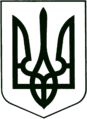  УКРАЇНА
МОГИЛІВ-ПОДІЛЬСЬКА МІСЬКА РАДА
ВІННИЦЬКОЇ ОБЛАСТІ  РІШЕННЯ №782Про внесення змін до рішення 29 сесії міської ради 8 скликаннявід 10.01.2023р. №684 «Про затвердження розподілу вільного залишку, що склався станом на 01.01.2023р. по загальному та спеціальному фондах бюджету Могилів-Подільської міської територіальної громадиМогилів-Подільського району Вінницької області»          Керуючись ст. 26 Закону України «Про місцеве самоврядування в Україні», ст.ст. 71, 72, 78 Бюджетного кодексу України, -  міська рада ВИРІШИЛА:1. Внести зміни до рішення 29 сесії міської ради 8 скликання від 10.01.2023р. №684 «Про затвердження розподілу вільного залишку, що  склався станом на 01.01.2023р. по загальному та спеціальному фондах бюджету Могилів-Подільської міської територіальної громади Могилів-Подільського району Вінницької області» згідно з додатком 1, що додається, а саме:Внести зміни до кошторисних призначень КНП «Могилів - Подільський міський Центр первинної медико-санітарної допомоги» Могилів - Подільської міської ради.По спеціальному фонду:Зменшити КПКВ 0212111 КЕКВ 3210 на суму 1270000 грн згідно з додатком 1, що додається. Внести зміни до кошторисних призначень фінансово-економічного управління міської ради.По спеціальному фонду:Збільшити КПКВ 3719800 КЕКВ 3220 на фінансування «Програми фінансової підтримки військових частин Збройних Сил України на 2023-2025 роки» для фінансування військової частини ________ (________) через Міністерство оборони України в сумі ___________ грн.По загальному фонду:Збільшити КПКВ 3719800 КЕКВ 2620 на фінансування програм:«Програма підтримки державної установи «Могилів-Подільська виправна колонія (№114)» на 2021-2023 роки в сумі 150000 грн;«Про затвердження Програми мобілізаційної підготовки та мобілізації, підготовки до військової служби в Збройних Силах України за призовом, контрактом та мобілізацією на період 2022-2024 роки» в сумі ______ грн.2. Передати кошти із спеціального фонду бюджету (бюджету розвитку) до загального фонду бюджету в сумі 270000 грн згідно з додатком 2, що додається.3. Контроль за виконанням даного рішення покласти на першого заступника міського голови Безмещука П.О. та на постійну комісію міської ради з питань фінансів, бюджету, планування соціально-економічного розвитку, інвестицій та міжнародного співробітництва (Трейбич Е.А.).                Міський голова                                                           Геннадій ГЛУХМАНЮК                            Секретар міської ради                                                                                  Тетяна БОРИСОВАСекретар міської ради                                            Тетяна БОРИСОВАВід 04.08.2023р.33 сесії            8 скликанняРОЗПОДІЛРОЗПОДІЛРОЗПОДІЛРОЗПОДІЛРОЗПОДІЛРОЗПОДІЛРОЗПОДІЛРОЗПОДІЛРОЗПОДІЛРОЗПОДІЛРОЗПОДІЛРОЗПОДІЛРОЗПОДІЛРОЗПОДІЛРОЗПОДІЛРОЗПОДІЛРОЗПОДІЛвидатків місцевого бюджету на 2023 ріквидатків місцевого бюджету на 2023 ріквидатків місцевого бюджету на 2023 ріквидатків місцевого бюджету на 2023 ріквидатків місцевого бюджету на 2023 ріквидатків місцевого бюджету на 2023 ріквидатків місцевого бюджету на 2023 ріквидатків місцевого бюджету на 2023 ріквидатків місцевого бюджету на 2023 ріквидатків місцевого бюджету на 2023 ріквидатків місцевого бюджету на 2023 ріквидатків місцевого бюджету на 2023 ріквидатків місцевого бюджету на 2023 ріквидатків місцевого бюджету на 2023 ріквидатків місцевого бюджету на 2023 ріквидатків місцевого бюджету на 2023 ріквидатків місцевого бюджету на 2023 рік0255800000025580000002558000000255800000(код бюджету)(код бюджету)(код бюджету)(код бюджету)(грн)Код Програмної класифікації видатків та кредитування місцевого бюджетуКод Типової програмної класифікації видатків та кредитування місцевого бюджетуКод Функціональної класифікації видатків та кредитування бюджетуНайменування
головного розпорядника коштів місцевого бюджету/
відповідального виконавця, найменування бюджетної
програми згідно з Типовою програмною класифікацією
видатків та кредитування місцевого бюджетуНайменування
головного розпорядника коштів місцевого бюджету/
відповідального виконавця, найменування бюджетної
програми згідно з Типовою програмною класифікацією
видатків та кредитування місцевого бюджетуЗагальний фондЗагальний фондЗагальний фондЗагальний фондЗагальний фондСпеціальний фондСпеціальний фондСпеціальний фондСпеціальний фондСпеціальний фондСпеціальний фондРазомКод Програмної класифікації видатків та кредитування місцевого бюджетуКод Типової програмної класифікації видатків та кредитування місцевого бюджетуКод Функціональної класифікації видатків та кредитування бюджетуНайменування
головного розпорядника коштів місцевого бюджету/
відповідального виконавця, найменування бюджетної
програми згідно з Типовою програмною класифікацією
видатків та кредитування місцевого бюджетуНайменування
головного розпорядника коштів місцевого бюджету/
відповідального виконавця, найменування бюджетної
програми згідно з Типовою програмною класифікацією
видатків та кредитування місцевого бюджетуусьоговидатки споживанняз нихз нихвидатки
розвиткуусьогоу тому числі бюджет розвиткувидатки споживанняз нихз нихвидатки
розвиткуРазомКод Програмної класифікації видатків та кредитування місцевого бюджетуКод Типової програмної класифікації видатків та кредитування місцевого бюджетуКод Функціональної класифікації видатків та кредитування бюджетуНайменування
головного розпорядника коштів місцевого бюджету/
відповідального виконавця, найменування бюджетної
програми згідно з Типовою програмною класифікацією
видатків та кредитування місцевого бюджетуНайменування
головного розпорядника коштів місцевого бюджету/
відповідального виконавця, найменування бюджетної
програми згідно з Типовою програмною класифікацією
видатків та кредитування місцевого бюджетуусьоговидатки споживанняоплата
працікомунальні послуги та енергоносіївидатки
розвиткуусьогоу тому числі бюджет розвиткувидатки споживанняоплата
працікомунальні послуги та енергоносіївидатки
розвиткуРазом1234456789101112131415160200000Виконавчий комітет Могилів-Подільської міської радиВиконавчий комітет Могилів-Подільської міської ради0,000,000,000,000,00-1 270 000,00-1 270 000,000,000,000,00-1 270 000,00-1 270 000,000210000Виконавчий комітет Могилів-Подільської міської радиВиконавчий комітет Могилів-Подільської міської ради0,000,000,000,000,00-1 270 000,00-1 270 000,000,000,000,00-1 270 000,00-1 270 000,002000ОХОРОНА ЗДОРОВ’ЯОХОРОНА ЗДОРОВ’Я0,000,000,000,000,00-1 270 000,00-1 270 000,000,000,000,00-1 270 000,00-1 270 000,00021211121110726Первинна медична допомога населенню, що надається центрами первинної медичної (медико-санітарної) допомогиПервинна медична допомога населенню, що надається центрами первинної медичної (медико-санітарної) допомоги0,000,000,000,000,00-1 270 000,00-1 270 000,000,000,000,00-1 270 000,00-1 270 000,003700000Фінансово-економічне управління Могилів-Подільської міської радиФінансово-економічне управління Могилів-Подільської міської ради270 000,00270 000,000,000,000,001 000 000,001 000 000,000,000,000,001 000 000,001 270 000,003710000Фінансово-економічне управління Могилів-Подільської міської радиФінансово-економічне управління Могилів-Подільської міської ради270 000,00270 000,000,000,000,001 000 000,001 000 000,000,000,000,001 000 000,001 270 000,009000МІЖБЮДЖЕТНІ ТРАНСФЕРТИМІЖБЮДЖЕТНІ ТРАНСФЕРТИ270 000,00270 000,000,000,000,001 000 000,001 000 000,000,000,000,001 000 000,001 270 000,00371980098000180Субвенція з місцевого бюджету державному бюджету на виконання програм соціально-економічного розвитку регіонівСубвенція з місцевого бюджету державному бюджету на виконання програм соціально-економічного розвитку регіонів270 000,00270 000,000,000,000,001 000 000,001 000 000,000,000,000,001 000 000,001 270 000,00XXXУСЬОГОУСЬОГО270 000,00270 000,000,000,000,00-270 000,00-270 000,000,000,000,00-270 000,000,00                                                                                                                                            Додаток 1                                                                                                                                        до рішення 33 сесії   міської ради 8 скликання  від 04.08.2023 року №782                                  Додаток 2                                  Додаток 2                                  Додаток 2                                  Додаток 2                             до рішення 33 сесії                             до рішення 33 сесії                             до рішення 33 сесії                             до рішення 33 сесіїміської ради 8 скликанняміської ради 8 скликанняміської ради 8 скликанняміської ради 8 скликаннявід 04.08.2023 року №782від 04.08.2023 року №782від 04.08.2023 року №782від 04.08.2023 року №782ФІНАНСУВАННЯФІНАНСУВАННЯФІНАНСУВАННЯФІНАНСУВАННЯФІНАНСУВАННЯФІНАНСУВАННЯФІНАНСУВАННЯмісцевого бюджету на 2023 рікмісцевого бюджету на 2023 рікмісцевого бюджету на 2023 рікмісцевого бюджету на 2023 рікмісцевого бюджету на 2023 рікмісцевого бюджету на 2023 рікмісцевого бюджету на 2023 рік02558000000255800000(код бюджету)(код бюджету)(грн)КодНайменування згідно
з Класифікацією фінансування бюджетуНайменування згідно
з Класифікацією фінансування бюджетуУсьогоЗагальний
фондСпеціальний фондСпеціальний фондКодНайменування згідно
з Класифікацією фінансування бюджетуНайменування згідно
з Класифікацією фінансування бюджетуУсьогоЗагальний
фондусьогоу тому числі
бюджет
розвитку1223456    Фінансування за типом кредитора    Фінансування за типом кредитора    Фінансування за типом кредитора    Фінансування за типом кредитора    Фінансування за типом кредитора    Фінансування за типом кредитора    Фінансування за типом кредитора200000Внутрішнє фінансуванняВнутрішнє фінансування0,00270000,00-270000,00-270000,00208000Фінансування за рахунок зміни залишків коштів бюджетівФінансування за рахунок зміни залишків коштів бюджетів0,00270000,00-270000,00-270000,00208400Кошти, що передаються із загального фонду бюджету до бюджету розвитку (спеціального фонду)Кошти, що передаються із загального фонду бюджету до бюджету розвитку (спеціального фонду)0,00270000,00-270000,00-270000,00XЗагальне фінансуванняЗагальне фінансування0,00270000,00-270000,00-270000,00           Фінансування за типом боргового зобов’язання           Фінансування за типом боргового зобов’язання           Фінансування за типом боргового зобов’язання           Фінансування за типом боргового зобов’язання           Фінансування за типом боргового зобов’язання           Фінансування за типом боргового зобов’язання           Фінансування за типом боргового зобов’язання600000Фінансування за активними операціямиФінансування за активними операціями0,00270000,00-270000,00-270000,00602000Зміни обсягів бюджетних коштівЗміни обсягів бюджетних коштів0,00270000,00-270000,00-270000,00602400Кошти, що передаються із загального фонду бюджету до бюджету розвитку (спеціального фонду)Кошти, що передаються із загального фонду бюджету до бюджету розвитку (спеціального фонду)0,00270000,00-270000,00-270000,00XЗагальне фінансуванняЗагальне фінансування0,00270000,00-270000,00-270000,00